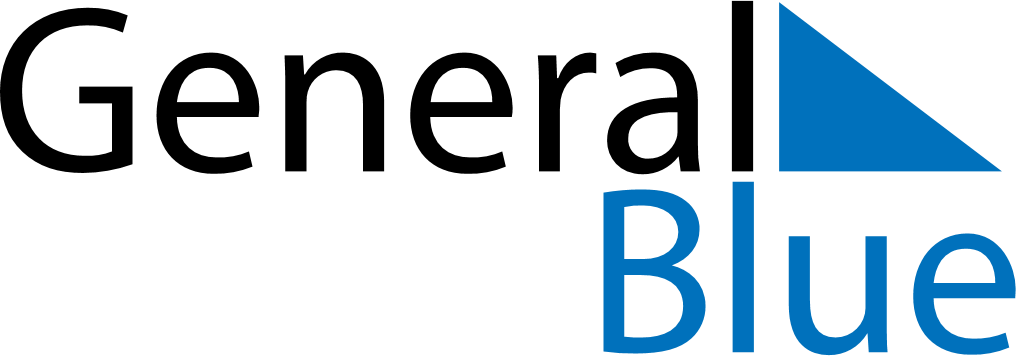 Quarter 2 of 2021GreenlandQuarter 2 of 2021GreenlandQuarter 2 of 2021GreenlandQuarter 2 of 2021GreenlandQuarter 2 of 2021GreenlandApril 2021April 2021April 2021April 2021April 2021April 2021April 2021MONTUEWEDTHUFRISATSUN123456789101112131415161718192021222324252627282930May 2021May 2021May 2021May 2021May 2021May 2021May 2021MONTUEWEDTHUFRISATSUN12345678910111213141516171819202122232425262728293031June 2021June 2021June 2021June 2021June 2021June 2021June 2021MONTUEWEDTHUFRISATSUN123456789101112131415161718192021222324252627282930Apr 1: Maundy ThursdayApr 2: Good FridayApr 4: Easter SundayApr 5: Easter MondayApr 30: Prayer DayMay 13: Ascension DayMay 23: PentecostMay 24: Whit MondayJun 21: National Day